Vice Health and Wellness Inc. Announces Receipt of Purchase Order From Porter Airlines For Peachy Bees and Watermelon Sharks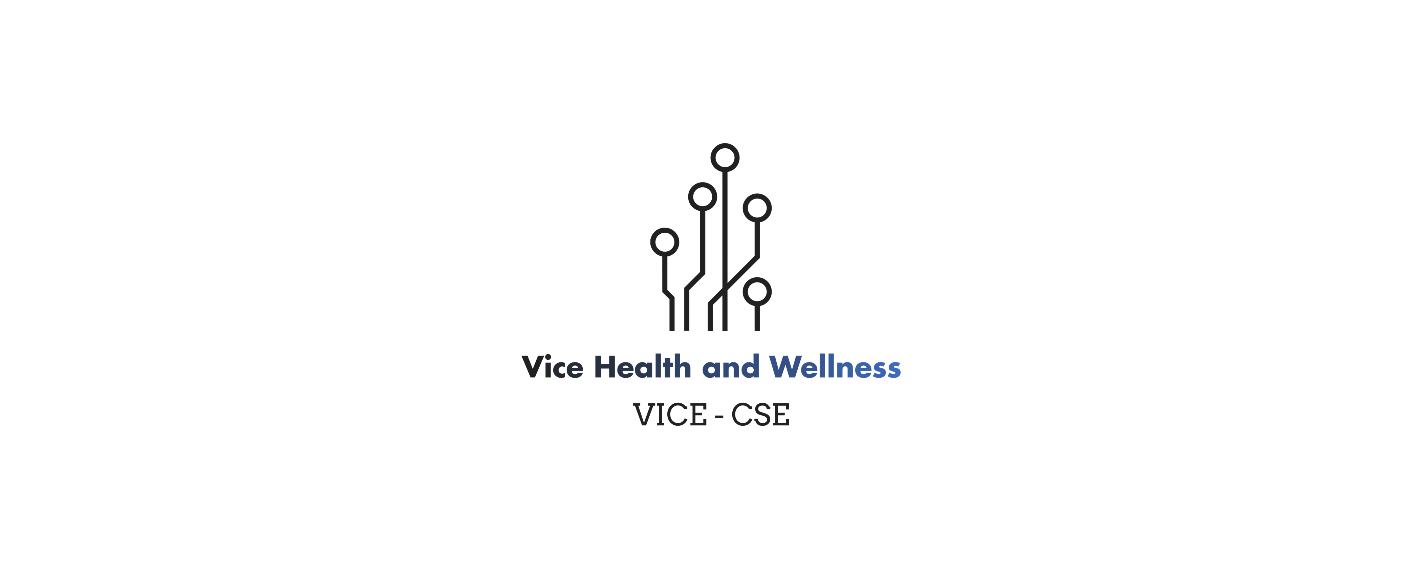 The 50g Peachy Bees and Watermelon Sharks to be featured for sale on Porter’s “Buy-On-Board” programPeachy Bees and Watermelon Sharks now available for sale on two major Canadian airlinesPorter purchase order to extend the reach and effectiveness of both the Watermelon Sharks and Peachy Bees purpose driven mission to support endangered keystone speciesVANCOUVER, June 28, 2023 – Vice Health and Wellness Inc.  (“VICE” or the “Company”) (CSE: VICE - FSE: 0OS - OTC: GUMYF) is pleased to announce that the Company has received a purchase order for its 50g packages of Peachy Bees and Watermelon Sharks from Porter Airlines.“We are absolutely thrilled to receive this purchase order from Porter due to their rapid growth and tremendous brand reputation within the airline industry across Canada”, said Maciej Lis, President & CEO of VICE.  “From the outset, our goal has been to penetrate the “buy-on-board” programs of major airlines across North America and we very much looking forward to adding additional airline customers in the very near future as The Gummy Project continues to become a household name in the ‘Better-for-you’ product sector”.Headquartered at Billy Bishop Toronto City Airport, Porter’s network includes 25 destinations both within Canada and the United States and includes a fleet of more than 36 aircraft.  It is expected that the Peachy Bees and Watermelon Sharks will be featured for sale on each of Porter’s aircraft where the “buy-on-board” program is available.About Vice Health and Wellness Inc.Vice Health and Wellness is a publicly traded company committed to supporting healthy lifestyle choices by providing a range of products which offer consumers healthier options to improve overall mental and physical well-being. We are a growing community of individuals and organizations who believe small contributions can add up to something big. We sell low-sugar, plant-based gummy products while raising money (and awareness) to support endangered keystone species. We are actively developing products to capitalize on emerging trends in the health and wellness sector. Maciej Lis, President & CEO, DirectorTelephone: 1(236) 317-2812 - Toll free 1(888) 556-9656E-mail: info@vice.health Neither the Canadian Securities Exchange nor its Regulation Services Provider (as that term is defined in the policies of the Canadian Securities Exchange) accepts responsibility for the adequacy or accuracy of this release.Certain information set forth in this news release may contain forward-looking statements that involve substantial known and unknown risks and uncertainties. All statements other than statements of historical fact are forward-looking statements, including, without limitation, statements regarding future financial position, business strategy, use of proceeds, corporate vision, proposed acquisitions, partnerships, joint- ventures and strategic alliances and co-operations, budgets, cost and plans and objectives of or involving the Company. Such forward-looking information reflects management’s current beliefs and is based on information currently available to management. Often, but not always, forward-looking statements can be identified by the use of words such as “plans”, “expects”, “is expected”, “budget”, “scheduled”, “estimates”, “forecasts”, “predicts”, “intends”, “targets”, “aims”, “anticipates” or “believes” or variations (including negative variations) of such words and phrases or may be identified by statements to the effect that certain actions “may”, “could”, “should”, “would”, “might” or “will” be taken, occur or be achieved. A number of known and unknown risks, uncertainties and other factors may cause the actual results or performance to materially differ from any future results or performance expressed or implied by the forward-looking information. These forward-looking statements are subject to numerous risks and uncertainties, certain of which are beyond the control of the Company including, but not limited to, the impact of general economic conditions, industry conditions and dependence upon regulatory approvals. Readers are cautioned that the assumptions used in the preparation of such information, although considered reasonable at the time of preparation, may prove to be imprecise and, as such, undue reliance should not be placed on forward- looking statements. The Company does not assume any obligation to update or revise its forward-looking statements, whether as a result of new information, future events, or otherwise, except as required by securities laws.